Organizační zabezpečení okresního 1. kola hry Plamen 2023/2024 pro kategorii „mladší a starší“Místo konání:				ZŠ Rakovského, Praha – Modřany, atletický oválPořádá:				OORM		                                  		      		Den konání:				27. dubna 2024		Prezence:				7:30 - 8:00 hod.Porada rozhodčích:			8:00 - 8:30 hod.Porada vedoucích MH:		8:30 - 8:45 hod.Nástup k zahájení soutěže:		8:45 hod.Zahájení soutěže:			9:00 hod. Předpokládaný konec soutěže:	15:00 hod.Dopravu zajišťují vysílající SDH / není hrazena OSH Praha-západ. Štáb soutěže:Náčelník štábu:			Michal ZrnoVelitel soutěže:			Tomáš VršníkHlavní rozhodčí:			Vojtěch VilímPrezence a sčítací komise:		delegovaní rozhodčíZdravotní služba:      		OSH Praha - západPodmínky účasti:               kolektiv /družstvo/ řádně zaregistrované na OSH Praha-západ kategorie mladší v počtu min. 7 členů a max. 10 (rok narození 2013, 2014, 2015 …)kategorie starší v počtu min. 7 členů a max. 10 (rok narození 2009, 2010, 2011…)nejméně 4 členové z jednoho SDH, zbývající soutěžící je možno si zapůjčit od jiných SDHzávodník může soutěžit pouze za 1 SDH a pouze v 1 kategoriinastoupení celého družstva (všech závodníků) k prezenci s vyplněnou, orazítkovanou přihláškou + členskými průkazy MH s fotografií (může si namátkově vyžádat štáb soutěže během závodu)min. 3 pomocní rozhodčí z každého soutěžního SDH viz. konec dokumentuDisciplíny:               štafeta 4x60m, štafeta CTIFPočet pokusů disciplín:               štafeta CTIF – 2. pokusy štafeta 4x60m dle směrnice hry PlamenÚprava pravidel směrnice hry Plamen:použití vlastního materiálu na jednotlivé disciplíny je uvedeno v příloze č. 1 štafeta CTIF1. úsek žebříková stěna2. úsek odložení hadice3. úsek podlézání4. úsek lehkoatletická překážka5. úsek PHP6. úsek volný7. úsek hadiceštafeta 4x 60 mvšechny kategorie1 závodník vybraný vedoucím kolektivu může běžet v každé štafetě v libovolném úseku (není nutné běžet vždy stejný úsek)každá štafeta má 1 pokusStrava a pití:            Poskytnuto pouze pro štáb soutěže. 	Protesty: 		  dle směrnice hry PlamenKaždé SDH nahlásí počet účastníků a družstev, dále jmenovitě min. 3 pomocné rozhodčí se znalostmi hry Plamen nejpozději do 14. dubna 2024 na e-mail: michal.zrno@seznam.cz.Zástupce OSH zašle nejpozději do 3 dnů zpět umístění rozhodčích na jednotlivých disciplínách. Předpokládáme zaučení ze strany vedoucích kolektivů. 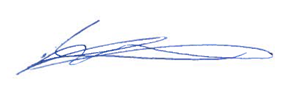                Michal Zrno            vedoucí OORMSchváleno výkonným výborem OSH Praha – západ dne …….Příloha č. 1 Použití vlastního materiálu na jednotlivé disciplíny dle směrnice Hry PlamenŠtafeta CTIF1 proudnice C 52 bez jakéhokoliv typu uzávěru (ne štafetová)1 hadice C 52, min. délka 14,9 m izolovaná opatřená nosičem 2 hadice C 52, min. délka 14,9 m izolované 1 třícestný rozdělovač            Štafeta 4 x 60 m1 proudnice C štafetová, u starší kategorie koncovky DIN nebo ROTT2 hadice C 52, min. délka 9,5 m, u starší kategorie koncovky DIN nebo ROTT, mohou být cvičné 1 třícestný rozdělovač 